
AANVRAAG TOEGANG CONTAINERPARK + TOEGANGSBADGE
2de verblijf - Bouwers/verbouwers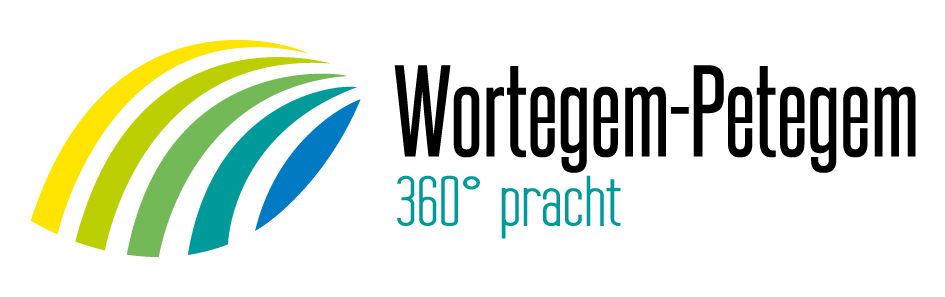 In toepassing van het huishoudelijk reglement betreffende het inzamelen van huishoudelijke afvalstoffen en vergelijkbare bedrijfsafvalstoffen op het containerpark Aanvrager (naam, voornaam): 
Adres: 
Rijksregisternummer:
Telefoon:
E-mailadres:Adres 2de verblijf of werfadres te Wortegem-Petegem:Gelieve een stedenbouwkundige vergunning, aankoopakte of huurovereenkomst bij te hebben indien u een toegangsbadge aanvraagt als bouwer of verbouwer.Ondergetekende verklaart zich akkoord met de reglementering op het aanvoeren van afvalstoffen op het gemeentelijk containerpark.Datum:  
Handtekening:Terug te sturen naar Gemeentebestuur Wortegem-Petegem t.a.v. de milieudienst.
(voorbehouden aan de milieudienst)Advies milieudienstToelatingGeen toelating (+ reden): KAARTNUMMER: